                                            План урока № 1          Преподаватель:  Потехин В.В.                                          Дата:Предмет: Технология монтажа, технического  обслуживания и ремонта производственных силовых и осветительных эл. установок.Профессия: 35.01.15. «Электромонтёр по ремонту и обслуживанию электрооборудования в с/х производстве».Тема урока №1: Осветительные электроустановки: понятие, устройство. Формируемые компетенции: ПК1.1 ,ОК 1, ОК 3,Цель урока: Изучить основные понятия и устройство осветительных злектроустановок.Задачи:1.Образовательные : сформировать у обучающихся систему знаний о осветительных установках. Продолжить формирование обще-учебных умений работы с учебником, тетрадью, таблицами.2.Развивающие:  продолжить формирование личностных  качеств обучающихся: памяти, речи, наблюдательности. Продолжить формирование мыслительной деятельности: анализировать получаемый материал, выделять главное, делать выводы.3.Воспитательные: умение работать в коллективе, нравственное через соблюдение моральных норм поведения, трудовое через оформление записей в тетради.Тип урока: Комбинированный.Оборудование и средства обучения: Ноутбук, проектор, таблицы, схемы.Ход урока:3.Организационный момент:                                    5минПроверка явки учащихсяГотовность обучающихся к уроку4.Актуализация опорных знаний                              5минКакие осветительные приборы.Какие типы лам бывают.5.Сообщение темы                                                      1мин6.Мотивация нового материала                                 4мин7.Изучение нового материала:                                   20минОсветительные электроустановки являются необходимым элементом современных жилых домов, учреждений, общественных и производственных предприятий и представляют собой сложные комплексы, состоящие из распределительных устройств, магистральных и групповых электросетей, различных электроустановочных приборов, осветительной арматуры, источников света, а также крепежных, поддерживающих и защитных конструкций.Отличительной особенностью осветительных электроустановок является многообразие применяемых схем и способов исполнения электропроводок, конструкций светильников и других источников света. В современных мощных электроустановках применяются сложные устройства автоматики и телеуправления. В зависимости от назначения источника света различают общее, местное, комбинированное, рабочее и аварийное освещение.Общим называется освещение всего или части помещения. Местным является освещение рабочих мест, предметов или поверхностей, например, специальное освещение обрабатываемой детали или инструмента на токарном станке. Комбинированное сочетает в себе общее и местное освещения. Рабочим называют освещение, служащее для обеспечения нормальной деятельности производственных и вспомогательных подразделений предприятия.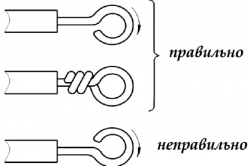 6.Закрепление и обобщение изученного материала 4минЧто такое местное освещение.Что такое аварийное освещение.Что такое рабочее освещение. 7.Подведение итогов                                                    3мин        Выставление оценок8.Домашнее задание:                                 2мин                                               Повторить конспект.Список используемой литературы:1. Нестеренко В.М. « Монтаж электрооборудования» стр100-102.  2. Интернет ресурсы: https://fazaa.ru.